Технологическая карта дистанционного занятияпедагога дополнительного образованияДаниловой Любовь ЯковлевныПрограмма: Творчество душиГод обучения: 3.Тема занятия: Изготовление ненецкого сувенира «Ямалочка»Тип занятия: занятие сообщения и усвоения новых знанийЦель занятия: изготовить ненецкий сувенир из шерсти.Задачи занятия:Образовательные:- способствовать приобретению новых знаний о значении жизни коренных жителей тундры;- выполнить творческую работу – сувенир «Ямалочка».Развивающие:- обучить технологии изготовления северного сувенира.Воспитательные:- воспитывать интерес к родному краю, к традициям КМНС.Виды работы: устная, практическая, физкультминутка.Методы: наглядные, словесные, практические.Приемы: работа с презентацией, составление планов по изготовлению оберега с помощью технологической карты.  Сервисы и инструменты для организации образовательного взаимодействия: (платформа для проведения онлайн занятий Zoom, мессенджеры Viber; Facebook; Instagram)Оборудование: компьютеры с выходом в сеть Интернет.Дидактические средства: презентация «Изготовление сувенира «Ямалочка», технологическая карта изготовления сувенира.Планируемые результаты обучения:Предметные:- обучать работе по технологической карте;- обучать технологии изготовления северного сувенира;- учить самостоятельно использовать необходимые инструменты и материалы;- учить анализировать, делать выводы, обобщать полученные знания.Метапредметные:Регулятивные:- формировать ответственное отношение к учению, - формировать готовность и способность к саморазвитию и самообразованию на основе мотивации к обучению и познанию.Познавательные:- способствовать приобретению новых знаний о жизни коренных жителей тундры.Коммуникативные:- формировать умения задавать вопросы, необходимые для организации своей деятельности; - учить организовывать свою деятельность по работе с педагогом дистанционно.Личностные:- способствовать проявлению интереса к декоративно-прикладной деятельности; - способствовать формированию объективной оценки собственной деятельности и уважительного отношения к труду другого человека.Технологическая карта изготовления сувенира «Ямалочка»№Этапы занятияДействия педагогаДействия обучающихсяИспользуемые ресурсыОрганизационная часть (психологиче-ский настрой на работу; фиксация учебной задачи; мониторинг активности детей; объявление темы, постановка цели и задач, мотивация).1.Вход на платформу для проведения онлайн занятий ZOOM2.Приветствие детей. 3.Объявление темы и задач занятия.4.Мотивация обучающихся.1.Вход на платформу для проведения онлайн занятий ZOOMПлатформа для проведения онлайн занятий ZOOMИзложение нового материала и закрепление его1.Беседа-Какие города вы знаете?-Какие народы населяют ЯНАО?-Что такое сувенир?-Какие знаете северные орнамент?2. Работа с образовательным ресурсом.-Откроем презентацию в Google и ознакомимся с особенностями жизни КМНС. 3. Анализ этапов технологической карты по изготовлению сувенира-Составьте список материалов и инструментов для изготовления сувенира. - Представьте свой поэтапный план по изготовлению сувенира с помощью технологической карты.  Озвуч его.Физкультминутка.4.Практическая работа.-Самостоятельно выполняйте  все этапы технологической карты по  изготовлению сувенира1.Отвечают на вопросы педагога.2.Изучают презентацию.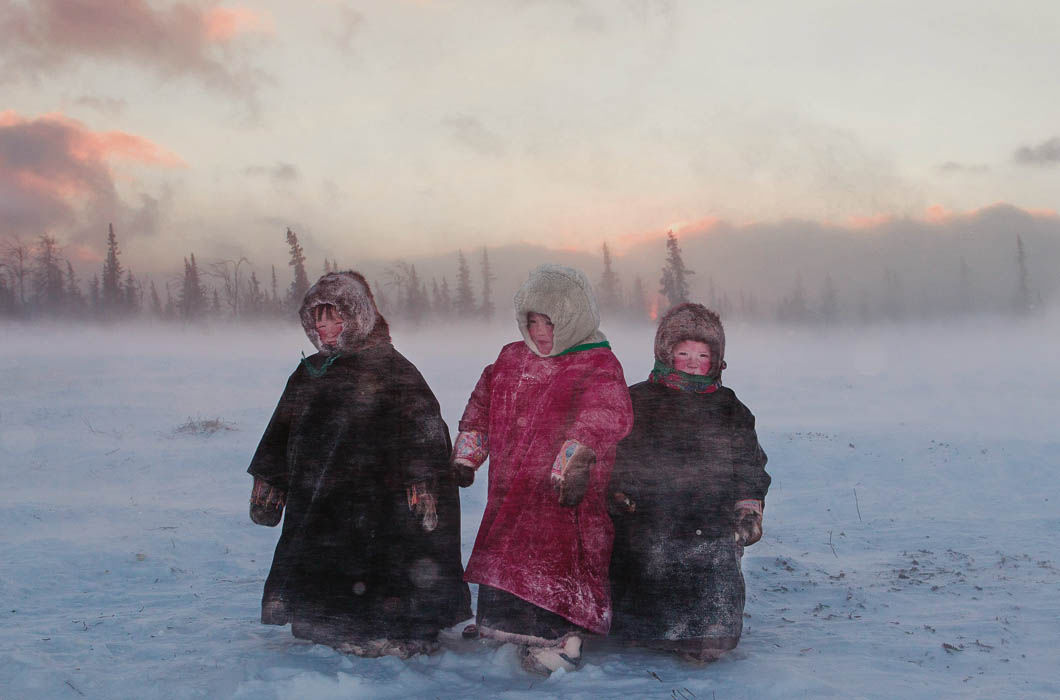 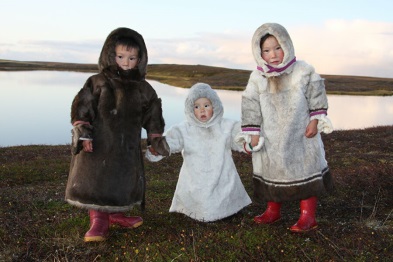 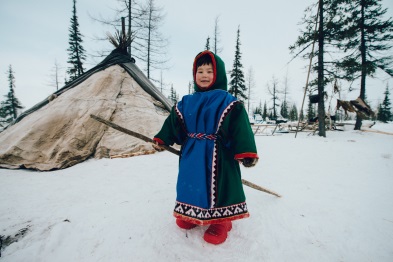 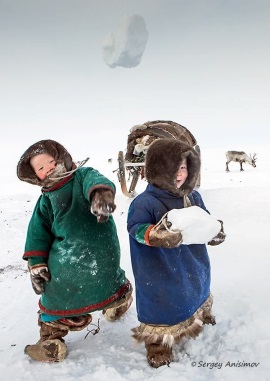 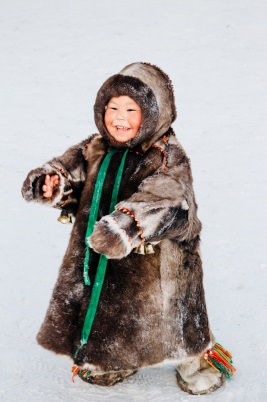 3.Анализируют этапы технологической карты по изготовлению сувенира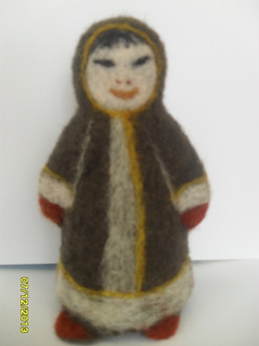 4.Составляют список необходимых инструментов и материалов.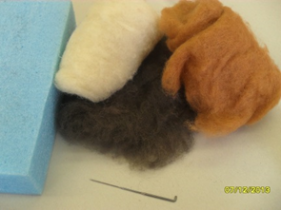 5.Представляют свой план работы.6.Изготавливают сувенира.Контроль усвоения материала 1.Оценка правильности и аккуратности выполнения работ.1.Озвучивают поэтапность выполнения    практической работы.Подведение итогов занятия. 1.Беседа.-Я хочу узнать довольны ли вы своей работой, все ли получилось?-Достигли ли вы той цели, которую ставили перед собой в начале нашего занятия?-Все ли у вас получилось? Если было трудно, то на каком этапе? 2.Оценка работ детей.  1.Отвечают на вопросы педагога.2.Дают оценку собственных работ.3.Готовят фотоотчёт.Viber; Facebook; Instagram№п/пПоследовательность выполнения работГрафическое изображениеИнструменты, приспособления, материалы1Подготовить все необходимые материалы и инструменты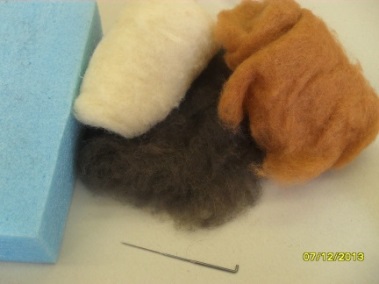 Материал: шерсть, игла для фельцевания , поролон . 2Выложить фигуру человека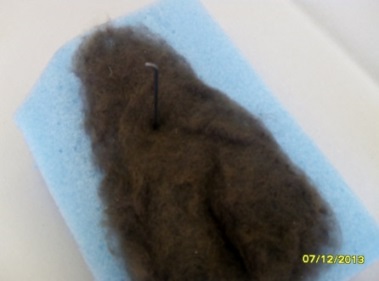  Шерсть, иглы, поролон. 3Профельцевать шерсть иглой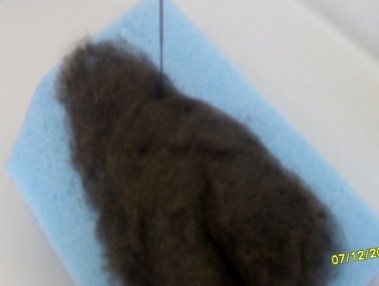 Заготовка фигуры из шерсти.4Фигура после фельцевания. 2 детали.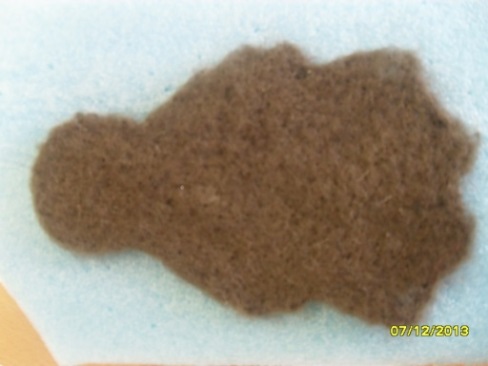 Заготовка 2 фигур.5Профельцевать низ и центр одежды белой шерстью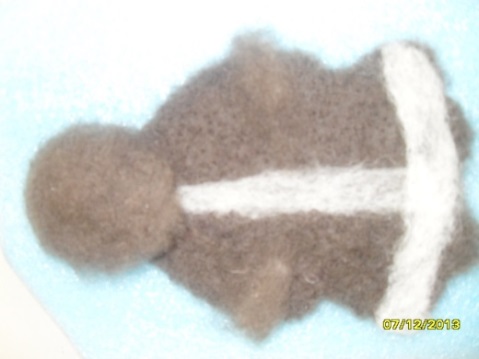 Шерсть белого цвета.6Выделить белой шерстью рукава 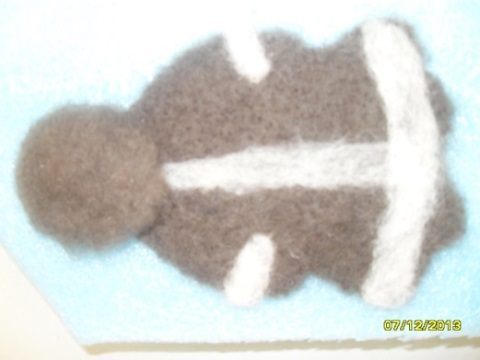 Шерсть белого цвета.7Прорабатываем лицо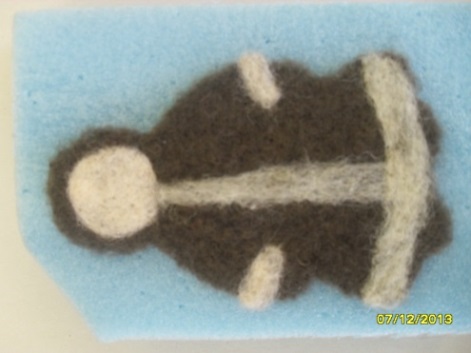 Шерсть, иглы, поролон.8Выделяем цветной шерстью руки и ноги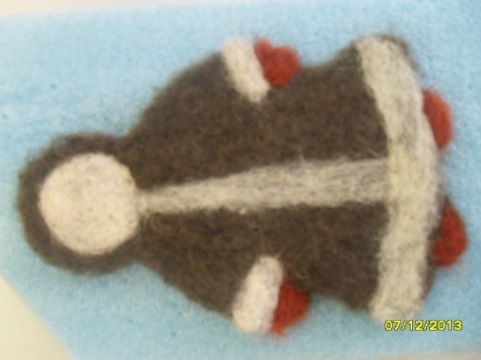 Коричневая шерсть.9Соединяем 2 детали по краю иглой. Проработали части лица.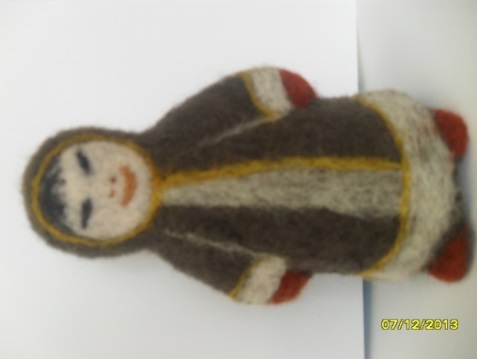 Две детали, игла, поролон.